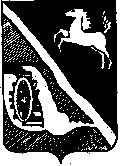 АДМИНИСТРАЦИЯ ШЕГАРСКОГО РАЙОНАТОМСКОЙ ОБЛАСТИП О С Т А Н О В Л Е Н И Е15.10.2020	№ 937с. МельниковоРуководствуясь постановлением Администрации Шегарского района от 28.07.2014 №883 «Об утверждении Порядка принятия решений о разработке муниципальных программ муниципального образования «Шегарский район», их формирования и реализации», в соответствии с решением Думы Шегарского района от 28.01.2020 № 427 «О внесении изменений в решение Думы Шегарского района от 17.12.2019г. №417 «О районном бюджете муниципального образования «Шегарский район» на 2020 год и плановый период 2021 и 2022 годов», с целью уточнения бюджетных средств на реализацию в 2020 году муниципальной программы «Охрана окружающей среды на 2018-2020 годы»,ПОСТАНОВЛЯЮ:Внести изменения в Приложение, утвержденное постановлением Администрации Шегарского района от 28.09.2017 №773 «Об утверждении муниципальной программы «Охрана окружающей среды на 2018-2020 годы», изложив его в новой редакции согласно приложению к настоящему постановлению.Настоящее постановление не позднее 20 дней со дня его подписания разместить в средствах массовой информации и на официальном сайте администрации Шегарского района в информационно-телекоммуникационной сети «Интернет» (http://www.shegadm.ru).Настоящее постановление вступает в силу с момента его официального опубликования и распространяется на правоотношения, возникшие с 01.01.2020 года.Контроль за исполнением постановления возложить на заместителя Главы Шегарского района по вопросам жизнеобеспечения и безопасности          А.О. ТырышкинаВременно исполняющий обязанностиглавы Администрации Шегарского района – - первый заместитель                                                                                  Е.Б. БогдановКривошеина В.В.2-14-51О внесении изменений в постановление Администрации Шегарского района от 28.09.2017г. №773